Контрольные работы по математике  УМК «Школа России» (авторы учебника М.И.Моро и др.)  4классДанная подборка содержит 11 контрольных работ, каждая из которых имеет 1и2 вариантыКонтрольная работа 1Цель: проверить усвоение:1) вычислительных приемов сложения, вычитания, умножения и деления в пределах 1000;2) правил порядка выполнения действий в выражениях;3) единиц длины, площади;4) умения решать задачи.Ход урокаI  в а р и а н т1. Решите задачу.С одного участка школьники собрали 160 кг моркови, а с другого – в 2 раза больше. Четвертую часть всей моркови они израсходовали на корм кроликам. Сколько килограммов моркови израсходовали на корм кроликам?2. Найдите значения выражений.18 + 36 : 9 + 6 · 8 – 50400 – (80 + 180 : 3) + 603. Решите примеры столбиком.138 + 567	152 · 6447 – 189	867 : 34. Переведите.125 см = …м …дм …см	7 м 3 см = …см847 дм = …м …дм	700 см2 = …дм25. Начертите прямоугольник со сторонами 5 см и 3 см. Найдите его площадь и периметр.II  в а р и а н т1. Решите задачу.На одном участке школьники вырастили 240 кг капусты, на другом – в 2 раза меньше. Четвертую часть всей капусты израсходовали на корм кроликам. Сколько килограммов капусты израсходовали на корм кроликам?2. Найдите значения выражений.(18 + 36) : 9 + 6 · 8 – 50720 : (2 + 7) + (140 – 90)3. Решите примеры столбиком.523 + 197	279 · 3831 – 369	792 : 24. Переведите.8 м 4 см = …см	275 см = …м …дм …см900 см2 = …дм	631 дм = …м …дм5. Начертите прямоугольник со сторонами 6 см и 2 см. Найдите площадь и периметр этого прямоугольника.
Контрольная работа  2Цели: проверить умения: записывать, сравнивать числа в пределах 1 000 000, представлять число в виде суммы разрядных слагаемых, определять десятичный состав числа, выполнять сложение и вычитание на основе знания разрядного состава числа, а также выполнять умножение и деление с числами 10, 100 и 1000.Ход урокаI  в а р и а н т1. а) Запишите числа:    6 сот. тыс. 7 ед. тыс. 3 сот.    3 ед. тыс. 3 ед.    901 ед. II кл. 5 ед. I кл.    6 ед. 3-го разряда 8 ед. 2-го разрядаб) Представьте число 113 060 в виде суммы разрядных слагаемых.2. а) Сравните числа: 700 300 … 70 030	875 129 … 857 129б) Вставьте вместо  подходящие цифры так, чтобы записи стали верными:54 802 < 502	673 < 6733. а) Выполните вычисления:86 759 + 1	          600 000 – 1	763 512 – 4086 200 – 10 000           2 360 · 10          764 000 : 100б) Вставьте пропущенные числа так, чтобы записи стали верными:8 172 = 8 102 + 95 000 +  = 95 4304. Решите задачу.В одной пачке 10 книг. В библиотеку принесли 3 000 книг. Сколько пачек с книгами принесли в библиотеку?5. Решите задачу.Что легче и на сколько килограммов: 8 коробок конфет по 32 кг в каждой или 7 коробок вафель по 36 кг в каждой?II  в а р и а н т1. а) Запишите числа:6 сот. тыс. 7 ед.9 дес. тыс. 9 ед.540 ед. II кл. 2 ед. I кл.7 ед. 3-го разряда 1 ед. 2-го разрядаб) Представьте число 215 080 в виде суммы разрядных слагаемых.2. а) Сравните числа:600 400 … 60 040	836 592 … 863 592б) Вставьте вместо каждого  подходящие цифры так, чтобы записи стали верными:86 709 < 809	261 < 2613. а) Выполните вычисления:73 549 + 1           30 000 – 1       206 317 – 30032 600 – 1 000     268 · 1 000      84 600 : 10б) Вставьте пропущенные числа так, чтобы записи стали верными:7 816 = 7 016 + 	48 000 +  = 48 0104. Решите задачу.В одной коробке 10 пирожных. Сколько коробок понадобится для упаковки 1 000 пирожных?5. Решите задачу.Что тяжелее и на сколько килограммов: 6 мешков муки по 46 кг в каждом или 5 мешков риса по 48 кг в каждом?
Контрольная работа  3Цели: проверить умения: решать задачи, сравнивать единицы длины, массы, площади, выполнять деление с остатком и проверку к нему, применять правило о порядке действий, а также правило умножения и деления числа на 10, 100 и 1 000.Ход урокаI  в а р и а н т1. Решите задачу.Для школьной столовой засолили огурцы. В первый день засолили огурцы в 5 бочонках, по 18 кг в каждом. Во второй день огурцов засолили на 105 кг больше, чем в первый день. Сколько кг огурцов засолили за два дня?2. Решите примеры.(210 – 30) : 9 · (999 + 1)70 + 350 : 7 · (10 + 990)3. Сравните.48 м 9 см … 48 м 9 дм 	3 т 5 ц … 3 т 240 кг43 000 м … 4 км 300 м       400 ц … 4 т50 а … 5 га	      8 300 г … 8 кг 3 г4. Решите примеры.750 000 : 1 000819 · 1 000306 500 : 104 700 · 1005. Выполните деление с остатком и проверку к нему.458 : 3673 : 4489 : 9II  в а р и а н т1. Решите задачу.С одного опытного участка школьники собрали 4 мешка картофеля, по 50 кг в каждом, а со второго на 110 кг больше, чем с первого. Сколько кг картофеля школьники собрали с двух участков?2. Решите примеры.(480 + 320) : 8 · (9 + 91)7200 : (2 + 7) + (140 – 90)3. Сравните.6 м 7 см … 6 м 7 дм	3 т … 300 ц9 км  3 м … 9 030 м	4 т 6 ц … 4 т 550 кг40 а … 4 000 м2	8 ц 2 кг … 82 кг4. Решите примеры.8 600 · 10056 000 : 1 000105 600 : 10916 · 1 0005. Выполните деление с остатком и проверку к нему.569 : 6787 : 7544 : 5
Контрольная работа  4Цели: проверить знания и умения: находить сумму нескольких слагаемых, используя изученные свойства сложения; знать и применять алгоритмы письменного сложения и вычитания, выполнять проверку вычислений; складывать и вычитать величины, выраженные в единицах не более чем двух наименований; переводить единицы времени; решать составные текстовые задачи изученных видов.Ход урокаI  в а р и а н т1. Решите задачу, записывая решение столбиком.На комбинате в декабре изготовили 7 163 л сока, а в январе на 678 л сока меньше. Из всего сока 9 789 л разлили в пакеты, а остальной сок – в бутылки. Сколько литров сока разлили в бутылки?2. Выполните вычисления и сделайте проверку:900 000 – 32 576	427 816 + 298 7953. Вычислите, записывая вычисления столбиком:42 км 230 м – 17 км 580 м      5 ч 30 мин – 50 мин29 т 350 кг + 18 т 980 кг         9 км – 890 м4. Переведите:5 мин 32 с = … с	2 г. 5 мес. = … мес.5 000 лет = … в.	2 сут. 3 ч = … ч180 мин = … ч	600 с = … мин72 ч = … сут.	4 в. = … лет5. Вставьте пропущенные цифры.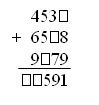 II  в а р и а н т1. Решите задачу, записывая решение столбиком.В одном павильоне книжной ярмарки было 9 895 книг, а в другом – на 1 376 книг больше. Из всех книг 13 297 были для детей, а остальные для взрослых. Сколько было книг для взрослых?2. Выполните вычисления и сделайте проверку:800 080 – 54 996	397 631 + 128 6793. Вычислите, записывая вычисления столбиком:16 т 290 кг – 8 т 830 кг	6 ч 20 мин – 35 мин52 км 260 м + 39 км 890 м	10 км – 480 м4. Переведите:4 мин 40 с = … с	6 090 лет = … в. … лет4 г. 8 мес. = … мес.	1 сут. 1 ч = … ч1 мин 16 с = … с	240 мин. = … ч72 мес. = … лет	12 в. = … лет5. Вставьте пропущенные цифры.
Контрольная работа  5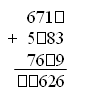 Цели: проверить умение применять алгоритмы письменного сложения и вычитания многозначных чисел, умножения и деления многозначного числа на однозначное число, знание соотношения между единицами длины, массы, времени; проверить также умения находить площадь прямоугольника и решать уравнения.Ход урокаI  в а р и а н т1. Решите задачу.На рынок привезли яблоки, груши и сливы, всего 4 т. Яблок было 2 240 кг, груш – в 2 раза меньше, чем яблок, а остальное – сливы. Сколько килограммов слив привезли на рынок?2. Выполните вычисления, записывая каждое действие столбиком.(18 370 + 23 679) : 7	(800 035 – 784 942) · 63. Сравните:5 км 4 м … 5 км 40 дм60 т 200 кг … 62 000 кг245 ч … 4 сут. 5 ч4. Найдите площадь прямоугольника со сторонами 3 см и 6 см.5. Решите уравнения.290 + х = 640 – 260	84 : х = 6 · 7II  в а р и а н т1. Решите задачу.На молочном заводе изготовили 6 000 л молочной продукции. Молока – 3 600 л, кефира – в 3 раза меньше, чем молока, а остальное – ряженка. Сколько литров ряженки изготовили на молочном заводе?2. Выполните вычисления, записывая каждое действие столбиком.(18 048 + 53 976) : 8	(600 084 – 597 623) · 73. Сравните:3 т 10 кг … 3 т 1 ц45 000 м … 40 км 500 м2 сут. 20 ч … 68 ч4. Найдите площадь прямоугольника со сторонами 4 см и 5 см.5. Решите уравнения.400 – х = 275 + 25	3 · х = 87 – 6Контрольная работа  6Цели: проверить понимание учащимися зависимости между скоростью, временем и расстоянием при равномерном движении; проверить также умение выполнять умножение и деление многозначного числа на однозначное число, переводить единицы длины, массы, времени.Ход урокаI  в а р и а н т1. Решите задачу.Туристы ехали на автобусе 3 часа со скоростью 60 км/ч и шли пешком 5 часов со скоростью 6 км/ч. На сколько больше их путь на автобусе, чем пешком?2. Решите задачу.Поезд прошел 250 км со скоростью 50 км/ч. За то же время автомобиль проехал 300 км. Какова скорость автомобиля?3. Решите примеры столбиком.4 123 · 2 	1 263 : 3603 · 8 	1 635 : 51 200 · 4	5 910 : 34. Переведите.3 ч = … мин	1 мин 25 с = … с25 км = … м	16 дм = … м … дм8 т = … кг	2 500 г = … кг … гII  в а р и а н т1. Решите задачу.Теплоход шел по озеру 2 часа со скоростью 42 км/ч, затем 3 часа вверх по реке со скоростью 40 км/ч. Какой путь прошел теплоход?2. Решите задачу.Велосипедист проехал 30 км со скоростью 10 км/ч. За это же время пешеход прошел 12 км. С какой скоростью шел пешеход?3. Решите примеры столбиком.1 236 · 4 	2 448 : 3708 · 9 	7 528 : 23 600 · 5	8 910 : 94. Переведите.300 см = … м	5 т 200 кг = … кг25 000 мм = … м	180 дм = … м … дм2 мин = … с	1 350 см = … м … см
Контрольная работа  7Цели: проверить умения: алгоритмы письменного умножения и деления на числа, оканчивающиеся нулями, решать текстовые задачи на движение.Ход урокаI  в а р и а н т1. Решите задачу.Из двух городов, расстояние между которыми 390 км, одновременно навстречу друг другу выехали два мотоциклиста и встретились через 3 ч. Один мотоциклист ехал со скоростью 60 км/ч. Найдите скорость другого мотоциклиста.2. Решите задачу.Автомобиль и мотоцикл выехали одновременно в противоположных направлениях из одного города. Скорость автомобиля 60 км/ч, мотоцикла – 70 км/ч. Какое расстояние будет между ними через 3 часа?3. Решите примеры и выполните проверку.72 090 · 7	68 240 : 402 160 · 400	238 800 : 6004. Площадь пруда прямоугольной формы 17 200 м2, а его длина 200 м. Найдите ширину пруда.II  в а р и а н т1. Решите задачу.Из двух городов, расстояние между которыми 600 км, одновременно выехали навстречу друг другу два автомобиля, которые встретились через 4 ч. Один автомобиль ехал со скоростью 70 км/ч. Какова скорость второго автомобиля?2. Решите задачу.Из гаража одновременно в противоположных направлениях вышли две автомашины. Одна шла со скоростью 50 км/ч, другая – со скоростью 70 км/ч. Какое расстояние будет между ними через 4 часа?3. Решите примеры и выполните проверку.93 650 · 6	75 270 : 3078 240 · 900	205 100 : 7004. Школьная спортивная площадка прямоугольной формы имеет ширину 90 м, а площадь 11 250 м2 . Найдите длину площадки.контрольная работа  8Цели: проверить умения применять алгоритмы письменного умножения на двузначное и трехзначное числа, решать задачи на нахождение четвертого пропорционального, а также умение выполнять задание с долями.Ход урокаI  в а р и а н т1. Решите задачу.В два магазина привезли 1 800 кг картофеля, который был расфасован в пакеты одинаковой массы. В первый магазин привезли 540 пакетов, а во второй – 360 пакетов. Сколько килограммов картофеля привезли в каждый магазин в отдельности?2. Начертите отрезок, длина четвертой части которого равна 2 см 4 мм.3. Выполните вычисления.2 748 · 56	348 · 920518 · 603	280 · 8404. Вместо ? вставьте знаки арифметических действий так, чтобы равенства стали верными:80 ? 20 ? 600 = 1 000	                           900 ? 30 ? 30 = 60II  в а р и а н т1. Решите задачу.Для внутренней отделки нового дома привезли 2 000 кг краски в банках одинаковой массы: 270 банок белой краски и 130 банок зеленой краски. Сколько килограммов белой и зеленой краски  в отдельности привезли для отделки дома?2. Начертите отрезок, длина третьей части которого равна 3 см 6 мм.3. Выполните вычисления.3 489 · 65	234 · 809623 · 760	420 · 5304. Вместо ? вставьте знаки арифметических действий так, чтобы равенства стали верными:40 ? 20 ? 200 = 1 000                     	600 ? 30 ? 20 = 40Контрольная работа  9Цели: проверить умение применять алгоритм письменного деления на двузначное число (в пределах миллиона), решать задачи изученных видов и уравнения.Ход урокаI  в а р и а н т1. Решите задачу.Члены кружка «Юные друзья леса» взялись посадить деревья на участке прямоугольной формы, длина которого 130 м, а ширина – 87 м. В течение недели они посадили деревья на третьей части площади участка. На какой площади участка им еще осталось посадить деревья?2. Решите задачу.Ученик прочитал три книги: в первой было 98 страниц, во второй – в 5 раз больше, чем в первой, а в третьей – на 196 страниц меньше, чем во второй. Во сколько раз больше страниц в третьей книге, чем в первой?3. Выполните деление столбиком.9 504 : 44	35 260 : 82	23 232 : 334. Решите уравнение.590 – х = 80 · 4II  в а р и а н т1. Решите задачу.В колхозе под пастбище отведен участок поля прямоугольной формы, длина которого 960 м, а ширина 630 м. Седьмую часть площади этого участка огородили для выпаса коров в течение недели. Какая площадь поля осталась неогороженной?2. Решите задачу.Туристы проехали на поезде 280 км, пролетели на самолете в 8 раз больше, чем проехали на поезде, а проплыли на пароходе на 560 км меньше, чем пролетели на самолете. Во сколько раз меньшее расстояние проехали туристы на поезде, чем проплыли на пароходе?3. Выполните деление столбиком.8 785 : 35	15 640 : 46	41 574 : 824. Решите уравнение.х – 180 = 1 600 : 4
 контрольная работа 10Цели: проверить умения:1) записывать числа в пределах миллиона;2) применять алгоритмы письменного сложения и вычитания, умножения на двузначное и трехзначное число, деления на двузначное и трехзначное число;3) вычислять значение числового выражения, содержащего три-четыре действия (со скобками и без них), на основе правил о порядке выполнения действий и знания свойств арифметических действий;4) вычислять площадь и периметр прямоугольника и квадрата;5) решать задачи в три-четыре действия различных видов;6) сравнивать единицы длины, массы, времени, площади.Вниманию учителя мы предлагаем два вида годовой контрольной работы. Учитель выбирает один из них по своему усмотрению.I  в а р и а н т1. Запишите числа:18 млн 50 тыс. 7 ед.209 млн 25 ед.2. Решите задачу.Два поезда шли с одинаковой скоростью. Один прошел 600 км, а другой – 360 км. Первый был в пути на 2 часа больше, чем второй. Сколько часов был в пути каждый поезд?3. Решите примеры, записывая действия столбиком.425 · 706 – (150 612 : 489 + 243 647)4. Решите задачу.Ширина сада 20 м, это в 3 раза меньше, чем длина. Узнайте площадь и периметр сада.5. Сравните:5 т 3 ц … 503 кг705 мм … 7 дм 5 см317 мин … 3 ч 17 мин3 000 мм2 … 3 см26. Решите задачу на логическое мышление.Груша со сливой весят 180 г. А груша с четырьмя такими же сливами – 300 г. Узнайте массу груши и сливы.II  в а р и а н т 1. Запишите числа:43 млн 3 тыс. 52 ед.302 млн 74 ед.2. Решите задачу.В первый день катер прошел 700 км, а во второй, двигаясь с той же скоростью, 420 км. Во второй день он был в пути на 2 часа меньше, чем в первый. Сколько часов был в пути катер каждый день?3. Решите примеры, записывая действия столбиком.300 020 – 287 · (581 915 : 643) + 7 9154. Решите задачу.Длина поля прямоугольной формы 60 м, это в 2 раза больше, чем ширина. Узнайте площадь и периметр поля.5. Сравните:9 000 см2 … 9 дм2412 с … 6 мин 30 с6 м 2 дм … 62 см8 т 5 ц … 805 кг6. Решите задачу на логическое мышление.Банан с яблоком весит 240 г. А банан с тремя такими же яблоками – 400 г. Узнайте массу банана и яблока.	КОНТРОЛЬНАЯ РАБОТА 11I  в а р и а н т1. Для библиотеки в первый день купили 12 книжных полок, а во второй – 16 таких же полок по той же цене. За все полки заплатили 840 000 р. Сколько денег истратили в первый день и сколько денег истратили во второй день?2. Выполните вычисления столбиком:810 032 – 94 568	258 602 : 86329 678 + 459 328	7 804 · 5636 285 : (392 – 27 · 13)3. Сравните:430 дм … 43 м3 ч 2 мин … 180 мин2 т 917 кг … 2 719 кг4. Начертите квадрат, периметр которого равен периметру прямоугольника со сторонами 3 см и 5 см. Найдите площадь прямоугольника и квадрата.5. Решите задачу на логическое мышление.В корзину с красными яблоками положили 15 зеленых яблок. После того как из корзины взяли половину всех яблок, в корзине осталось 18 яблок. Сколько красных яблок было в корзине сначала?II  в а р и а н т1. Одна фабрика сшила за день 120 одинаковых спортивных костюмов, а другая – 130 таких же костюмов. На все эти костюмы было израсходовано 750 м ткани. Сколько метров ткани израсходовала на эти костюмы каждая фабрика за один день?2. Выполните вычисления столбиком:297 658 + 587 349      	19 152 : 63901 056 – 118 967      	8 409 · 49200 100 – 18 534 : 6 · 573. Сравните:71 т … 710 ц150 мин … 3 ч3 км 614 м … 3 641 м4. Начертите квадрат, периметр которого равен периметру прямоугольника со сторонами 9 см и 3 см. Найдите площадь прямоугольника и квадрата.5. Решите задачу на логическое мышление.В вазе лежали яблоки. В эту вазу положили 11 груш. После того как из вазы взяли половину всех фруктов, в ней осталось 16 фруктов. Сколько яблок было в вазе сначала?